FREDDY  JOSÉ  CASTELLANOS  BRANDESNOTAS INTERNACIONALESDESTRUCCIÓN DEL PATRIMONIO CULTURALLa destrucción de patrimonio cultural ha sido una constante en los conflictos bélicos; solo que ahora observamos cómodamente la devastación deliberada de parte del patrimonio cultural de la humanidad, esta vez las ruinas de Palmira, en Siria, por motivos religiosos de radicales islámicos conocidos como yihadistas, quienes paradójicamente han sido promovidos, usados y armados por potencias civilizadoras comprometidas con la diversidad cultural. Esta destrucción no es solo un acto grotesco de intolerancia, sino un método para inducir la fragmentación social  y desdibujar la  identidad de los pueblos; facilitando así su dominación. Domingo 4 de octubre  de 2015Domingo 4 de octubre  de 2015LA VOZ INTERNACIONAL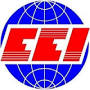 Artículos escritos para La Voz por los profesores de la Escuela de Estudios Internacionales (FACES-UCV). La responsabilidad de las opiniones emitidas en sus artículos y Notas Internacionales es de los autores y no comprometen a la institución.